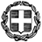 Σε περίπτωση έκτακτων γεγονότων που κατά την κρίση του σχολείου μας θα καταστήσουν μη ασφαλή τη μετάβαση στη Θεσσαλονίκη και εφόσον η ακύρωση της εκδρομής γίνει ως τις 21 Νοεμβρίου 2022, δεν θα υπάρξει καμία οικονομική επιβάρυνση για τους συμμετέχοντες από το ταξιδιωτικό γραφείο και το όποιο ποσό έχει δοθεί θα επιστραφεί στους συμμετέχοντες στο ακέραιο από το ταξιδιωτικό γραφείο.Το σχολείο επιθυμεί να προβλεφθεί ρητά ότι στην περίπτωση που κάποιος μαθητής για αποδεδειγμένους λόγους ανωτέρας βίας ή αιφνίδιας ασθένειας ματαιώσει τη συμμετοχή του, τότε θα του επιστραφούν στο ακέραιο τα χρήματα που θα έχει δώσει για την εκδρομή.Για την επιλογή θα συνεκτιμηθούν η προσφερόμενη τιμή, η ποιότητα των προσφερομένων υπηρεσιών και η αξιοπιστία του ταξιδιωτικού γραφείου.Ο ΔιευθυντήςΠαναγιώτης Βρόντος                                                                                                                                                      ΠΕ02______________________________________________________________________________Σας υπενθυμίζουμε ότι: α) η προσφορά κατατίθεται κλειστή σε έντυπη μορφή (όχι με email ή fax) στο σχολείο και β) με κάθε προσφορά κατατίθεται από το ταξιδιωτικό γραφείο απαραιτήτως και Υπεύθυνη Δήλωση ότι διαθέτει βεβαίωση συνδρομής των νόμιμων προϋποθέσεων λειτουργίας τουριστικού γραφείου, η οποία βρίσκεται σε ισχύ.ΕΛΛΗΝΙΚΗ ΔΗΜΟΚΡΑΤΙΑΥΠΟΥΡΓΕΙΟ  ΠΑΙΔΕΙΑΣΚΑΙ ΘΡΗΣΚΕΥΜΑΤΩΝ- - - - -ΠΕΡΙΦΕΡΕΙΑΚΗ Δ/ΝΣΗ Π.Ε. ΚΑΙ Δ.Ε. ΑΤΤΙΚΗΣΔΙΕΥΘΥΝΣΗ ΔΕΥΤΕΡΟΒΑΘΜΙΑΣ ΕΚΠΑΙΔΕΥΣΗΣΑΝΑΤΟΛΙΚΗΣ ΑΤΤΙΚΗΣΗμερομηνία 31/10/2022Αρ. Πρ.  6331ΣΧΟΛΕΙΟΙΔΙΩΤΙΚΟ ΓΕΛ ΕΚΠΑΙΔΕΥΤΗΡΙΑ ΓΕΙΤΟΝΑ Στέρνιζες Κορωπίου, τηλ.  21096562002ΠΡΟΟΡΙΣΜΟΣ/ΟΙ-ΗΜΕΡΟΜΗΝΙΑ ΑΝΑΧΩΡΗΣΗΣΚΑΙ ΕΠΙΣΤΡΟΦΗΣΘεσσαλονίκηΑναχώρηση την Πέμπτη 1 Δεκεμβρίου 2022 το πρωί  και Επιστροφή την Κυριακή 4 Δεκεμβρίου 2022 το βράδυ.3ΠΡΟΒΛΕΠΟΜΕΝΟΣ ΑΡΙΘΜΟΣ ΣΥΜΜΕΤΕΧΟΝΤΩΝ(ΜΑΘΗΤΕΣ-ΚΑΘΗΓΗΤΕΣ)75 μαθητές,  7 συνοδοί καθηγητές.4ΜΕΤΑΦΟΡΙΚΟ ΜΕΣΟ/Α-ΠΡΟΣΘΕΤΕΣ ΠΡΟΔΙΑΓΡΑΦΕΣΤουριστικό λεωφορείο για τις μετακινήσεις. Το λεωφορείο(-α) και ο οδηγός κάθε λεωφορείου να είναι διαθέσιμοι όλο το 24ωρο. Να συμπεριλαμβάνεται το κόστος των διοδίων. Το λεωφορείο να διαθέτει όλες τις προβλεπόμενες, σύμφωνα με την κείμενη νομοθεσία, προδιαγραφές (έγγραφα καταλληλότητας οχημάτων, επαγγελματική άδεια οδήγησης, ελαστικά σε καλή κατάσταση κλπ.) και να είναι τελευταίας τεχνολογίας.Ο οδηγός πρέπει να είναι εμβολιασμένος. 5ΚΑΤΗΓΟΡΙΑ ΚΑΤΑΛΥΜΑΤΟΣ-ΠΡΟΣΘΕΤΕΣ ΠΡΟΔΙΑΓΡΑΦΕΣ(ΜΟΝΟΚΛΙΝΑ/ΔΙΚΛΙΝΑ/ΤΡΙΚΛΙΝΑ-ΠΡΩΙΝΟ Ή ΗΜΙΔΙΑΤΡΟΦΗ)Δίκλινα και τρίκλινα δωμάτια (κατά βάση) για τους μαθητές και μονόκλινα για τους συνοδούς καθηγητές σε ξενοδοχείο, τουλάχιστον 4*, στην ευρύτερη περιοχή της  Θεσσαλονίκης ή στην Κατερίνη. Τα δωμάτια να βρίσκονται συγκεντρωμένα στο ίδιο τμήμα του ξενοδοχείου και να μην παρεμβάλλονται ανάμεσά τους άλλα δωμάτια. Το ξενοδοχείο να πληροί όλες τις απαραίτητες προϋποθέσεις για ασφαλή διαμονή (μέτρα για covid-19 κ.λπ.). Να υπάρχει συνοδός του τουριστικού γραφείου καθ’ όλη τη διάρκεια της εξόρμησης που να είναι εμβολιασμένος.Να συμπεριλαμβάνεται πρωϊνό.Ημιδιατροφή στο ξενοδοχείο 6ΛΟΙΠΕΣ ΥΠΗΡΕΣΙΕΣ (ΠΡΟΓΡΑΜΜΑ, ΠΑΡΑΚΟΛΟΥΘΗΣΗΕΚΔΗΛΩΣΕΩΝ, ΕΠΙΣΚΕΨΗ ΧΩΡΩΝ, ΓΕΥΜΑΤΑ κ.τ.λ.))Δωρεάν συμμετοχή των επτά καθηγητών.Συνοδεία εμβολιασμένου γιατρού που θα διαμένει μαζί με την αποστολή και θα τη συνοδεύει στις εξορμήσεις.Επίσκεψη  με ξενάγηση ή εκδρομή:Στη Βεργίνα – Νάουσα (Άλσος Αγίου Νικολάου)Στο Δίον – Παλαιό ΠαντελεήμοναΣτα βυζαντινά και μεταβυζαντινά μνημεία της ΘεσσαλονίκηςΣτον Λευκό ΠύργοΣτην τιμή να συμπεριλαμβάνεται το κόστος των εισιτηρίων και της ξενάγησης σε μουσεία και αρχαιολογικούς χώρους.Υποχρεωτική προσκόμιση Άδειας Λειτουργίας, φορολογικής και ασφαλιστικής ενημερότητας.7ΥΠΟΧΡΕΩΤΙΚΗ ΑΣΦΑΛΙΣΗ ΕΥΘΥΝΗΣ ΔΙΟΡΓΑΝΩΤΗ(ΜΟΝΟ ΕΑΝ ΠΡΟΚΕΙΤΑΙ ΓΙΑ ΠΟΛΥΗΜΕΡΗ ΕΚΔΡΟΜΗ)ΝΑΙ8ΠΡΟΣΘΕΤΗ ΠΡΟΑΙΡΕΤΙΚΗ ΑΣΦΑΛΙΣΗ ΚΑΛΥΨΗΣΕΞΟΔΩΝ ΣΕ ΠΕΡΙΠΤΩΣΗ ΑΤΥΧΗΜΑΤΟΣ  Ή ΑΣΘΕΝΕΙΑΣΝΑΙ / Σε περίπτωση εκδήλωσης κρούσματος Covid19 να προβλέπεται η απομόνωσή του σε μονόκλινο δωμάτιο και η σίτισή του χωρίς επιπλέον χρέωση.9ΤΕΛΙΚΗ ΣΥΝΟΛΙΚΗ ΤΙΜΗ ΟΡΓΑΝΩΜΕΝΟΥ ΤΑΞΙΔΙΟΥ(ΣΥΜΠΕΡΙΛΑΜΒΑΝΟΜΕΝΟΥ  Φ.Π.Α.)ΝΑΙ10ΕΠΙΒΑΡΥΝΣΗ ΑΝΑ ΜΑΘΗΤΗ(ΣΥΜΠΕΡΙΛΑΜΒΑΝΟΜΕΝΟΥ Φ.Π.Α.)ΝΑΙ11ΚΑΤΑΛΗΚΤΙΚΗ ΗΜΕΡΟΜΗΝΙΑ ΚΑΙ ΩΡΑ ΥΠΟΒΟΛΗΣ ΠΡΟΣΦΟΡΑΣΠαρασκευή  4 – 11 – 2022  και ώρα 12:0012ΗΜΕΡΟΜΗΝΙΑ ΚΑΙ ΩΡΑ ΑΝΟΙΓΜΑΤΟΣ ΠΡΟΣΦΟΡΩΝΠαρασκευή 4 – 11 – 2022  και ώρα 12:15